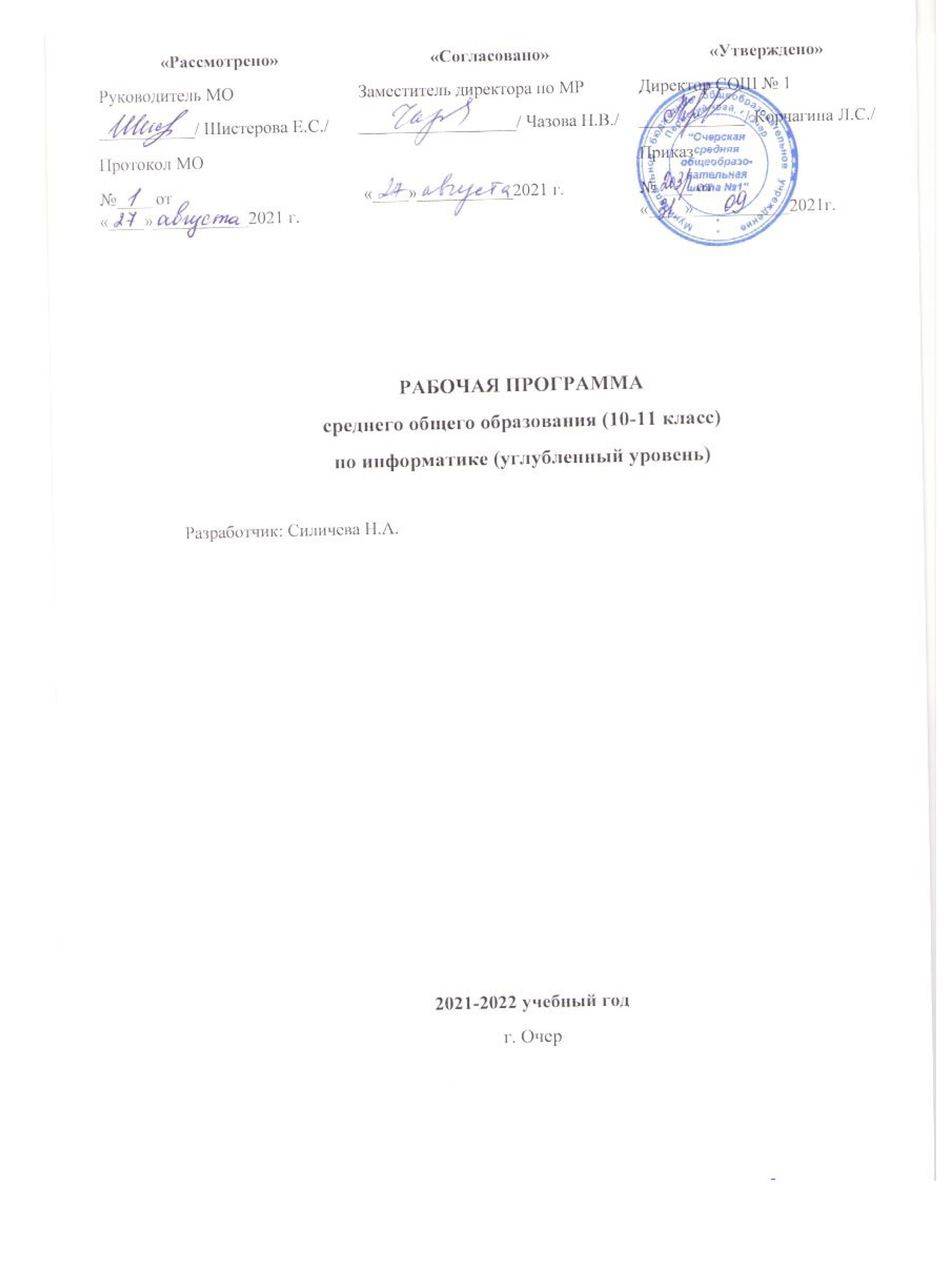 Пояснительная запискаЦелью реализации основной образовательной программы среднего общего образования по учебному предмету «Информатика» является усвоение содержания учебного предмета «Информатика» и достижение обучающимися результатов изучения в соответствии с требованиями, установленными Федеральным государственным образовательным стандартом среднего общего образования и основной образовательной программой среднего общего образования образовательной организации.Программа рассчитана на 68 часов, со следующим распределением часов по годам обучения / классам: 1 вариант: 1 год обучения / 10 класс – 34 часа; 2 год обучения / 11 класс – 34 часа.2 вариант: 1 год обучения / 10 класс – 136 часа; 2 год обучения / 11 класс – 136 часа.Данная программа углублённого курса по предмету «Информатика» основана на учебно-методическом комплекте (далее УМК), обеспечивающем обучение курсу информатики в соответствии с Федеральным государственным образовательным стандартом среднего (полного) общего образования (далее — ФГОС), который включает в себя учебники:«Информатика. 10 класс. Базовый и углубленный уровень»«Информатика. 11 класс. Базовый и углубленный уровень» завершенной предметной линии для 10–11 классов. Представленные учебники являются ядром целостного УМК, в который, кроме учебников, входят: данная авторская программа по информатике;компьютерный практикум в электронном виде с комплектом электронных учебных средств, размещённый на сайте авторского коллектива: http://kpolyakov.spb.ru/school/probook.htm электронный задачник-практикум с возможностью автоматической проверки решений задач по программированию: http://informatics.mccme.ru/course/view.php?id=666 материалы для подготовки к итоговой аттестации по информатике в форме ЕГЭ, размещённые на сайте материалы, размещенные на сайте http://kpolyakov.spb.ru/school/ege.htm;методическое пособие для учителя;комплект Федеральных цифровых информационно-образовательных ресурсов (далее ФЦИОР), помещенный в коллекцию ФЦИОР (http://www.fcior.edu.ru);сетевая методическая служба авторского коллектива для педагогов на сайте издательства http://metodist.lbz.ru/authors/informatika/7/. Учебники «Информатика. 10 класс» и «Информатика. 11 класс» разработаны в соответствии с требованиями ФГОС, и с учетом вхождения курса «Информатика» в 10 и 11 классах в состав учебного плана в объеме 68 часов (базовый курс), 136 часов (расширенный курс) или 272 часа (углублённый курс).Программа предназначена для изучения курса информатики в 10-11 классах средней школы на базовом и углубленном уровне. Информатика рассматривается авторами как наука об автоматической обработке данных с помощью компьютерных вычислительных систем. Такой подход сближает курс информатики с дисциплиной, называемой за рубежом computer science.Программа ориентирована, прежде всего, на получение фундаментальных знаний, умений и навыков в области информатики, которые не зависят от операционной системы и другого программного обеспечения, применяемого на уроках. Углубленный курс является одним из вариантов развития курса информатики, который изучается в основной школе (7–9 классы). Поэтому, согласно принципу спирали, материал некоторых разделов программы является развитием и продолжением соответствующих разделов курса основной школы. Отличие углубленного курса от базового состоит в том, что более глубоко рассматриваются принципы хранения, передачи и автоматической обработки данных; ставится задача выйти на уровень понимания происходящих процессов, а не только поверхностного знакомства с ними.Учебники, составляющие ядро УМК, содержат все необходимые фундаментальные сведения, относящиеся к школьному курсу информатики, и в этом смысле являются цельными и достаточными для углубленной подготовки по информатике в старшей школе, независимо от уровня подготовки учащихся, закончивших основную школу. Учитель может перераспределять часы, отведённые на изучение отдельных разделов учебного курса, в зависимости от фактического уровня подготовки учащихся.Одна из важных задач учебников и программы – обеспечить возможность подготовки учащихся к сдаче ЕГЭ по информатике. Авторы сделали всё возможное, чтобы в ходе обучения рассмотреть максимальное количество типов задач, включаемых в контрольно-измерительные материалы ЕГЭ.Общая характеристика изучаемого предметаПрограмма по предмету «Информатика» предназначена для изучения всех основных разделов курса информатики на базовом и углублённом уровнях. Она включает в себя три крупные содержательные линии:Основы информатикиАлгоритмы и программированиеИнформационно-коммуникационные технологии.Важная задача изучения этих содержательных линий – переход на новый уровень понимания и получение систематических знаний, необходимых для самостоятельного решения задач, в том числе и тех, которые в самом курсе не рассматривались. Существенное внимание уделяется линии «Алгоритмизация и программирование», которая входит в перечень предметных результатов ФГОС. Для изучения программирования используется язык Паскаль.Важной составляющей УМК является комплект Федеральных цифровых информационно-образовательных ресурсов (ФЦИОР). Комплект включает в себя: демонстрационные материалы по теоретическому содержанию, раздаточные материалы для практических работ, контрольные материалы (тесты); исполнителей алгоритмов, модели, тренажёры и пр.Место изучаемого предмета в учебном планеДля освоения программы базового уровня отводится по 1 часу в неделю в 10 и 11 классах (всего 34 часа в 10 классе и 34 часа в 11 классе). Для программы углублённого уровня отводится по 4 часа в неделю в 10 и 11 классах (всего 136 часов в 10 классе и 136 часов в 11 классе). Личностные, метапредметные и предметные результаты освоения предметаЛичностные результатысформированность мировоззрения, соответствующего современному уровню развития науки и техники;готовность и способность к образованию, в том числе самообразованию, на протяжении всей жизни; сознательное отношение к непрерывному образованию как условию успешной профессиональной и общественной деятельности;навыки сотрудничества со сверстниками, детьми младшего возраста, взрослыми в образовательной, учебно-исследовательской, проектной и других видах деятельности; эстетическое отношение к миру, включая эстетику научного и технического творчества; осознанный выбор будущей профессии и возможностей реализации собственных жизненных планов; отношение к профессиональной деятельности как возможности участия в решении личных, общественных, государственных, общенациональных проблем.Метапредметные результатыумение самостоятельно определять цели деятельности и составлять планы деятельности; самостоятельно осуществлять, контролировать и корректировать деятельность; использовать все возможные ресурсы для достижения поставленных целей и реализации планов деятельности; выбирать успешные стратегии в различных ситуациях; умение продуктивно общаться и взаимодействовать в процессе совместной деятельности, учитывать позиции других участников деятельности, эффективно разрешать конфликты; владение навыками познавательной, учебно-исследовательской и проектной деятельности, навыками разрешения проблем; способность и готовность к самостоятельному поиску методов решения практических задач, применению различных методов познания;готовность и способность к самостоятельной информационно-познавательной деятельности, включая умение ориентироваться в различных источниках информации, критически оценивать и интерпретировать информацию, получаемую из различных источников;умение использовать средства информационных и коммуникационных технологий в решении когнитивных, коммуникативных и организационных задач с соблюдением требований эргономики, техники безопасности, гигиены, ресурсосбережения, правовых и этических норм, норм информационной безопасности. Предметные результатысформированность представлений о роли информации и связанных с ней процессов в окружающем мире;владение системой базовых знаний, отражающих вклад информатики в формирование современной научной картины мира;сформированность представлений о важнейших видах дискретных объектов и об их простейших свойствах, алгоритмах анализа этих объектов, о кодировании и декодировании данных и причинах искажения данных при передаче; систематизация знаний, относящихся к математическим объектам информатики; умение строить математические объекты информатики, в том числе логические формулы;сформированность базовых навыков и умений по соблюдению требований техники безопасности, гигиены и ресурсосбережения при работе со средствами информатизации; сформированность представлений об устройстве современных компьютеров, о тенденциях развития компьютерных технологий; о понятии «операционная система» и основных функциях операционных систем; об общих принципах разработки и функционирования интернет-приложений;сформированность представлений о компьютерных сетях и их роли в современном мире; знаний базовых принципов организации и функционирования компьютерных сетей, норм информационной этики и права, принципов обеспечения информационной безопасности, способов и средств обеспечения надёжного функционирования средств ИКТ;понимания основ правовых аспектов использования компьютерных программ и работы в Интернете;владение опытом построения и использования компьютерно-математических моделей, проведения экспериментов и статистической обработки данных с помощью компьютера, интерпретации результатов, получаемых в ходе моделирования реальных процессов; умение оценивать числовые параметры моделируемых объектов и процессов; сформированность представлений о необходимости анализа соответствия модели и моделируемого объекта (процесса); сформированность представлений о способах хранения и простейшей обработке данных; умение пользоваться базами данных и справочными системами; владение основными сведениями о базах данных, их структуре, средствах создания и работы с ними; владение навыками алгоритмического мышления и понимание необходимости формального описания алгоритмов; овладение понятием сложности алгоритма, знание основных алгоритмов обработки числовой и текстовой информации, алгоритмов поиска и сортировки;	владение стандартными приёмами написания на алгоритмическом языке программы для решения стандартной задачи с использованием основных конструкций программирования и отладки таких программ; использование готовых прикладных компьютерных программ по выбранной специализации;владение универсальным языком программирования высокого уровня (по выбору), представлениями о базовых типах данных и структурах данных; умением использовать основные управляющие конструкции;владение умением понимать программы, написанные на выбранном для изучения универсальном алгоритмическом языке высокого уровня; знанием основных конструкций программирования; умением анализировать алгоритмы с использованием таблиц;владение навыками и опытом разработки программ в выбранной среде программирования, включая тестирование и отладку программ; владение элементарными навыками формализации прикладной задачи и документирования программ. Содержание учебного предметаВ содержании предмета «Информатика» в учебниках для 10–11 классов может быть выделено три крупных раздела:Основы информатикиТехника безопасности. Организация рабочего местаИнформация и информационные процессыКодирование информацииЛогические основы компьютеровКомпьютерная арифметика	Устройство компьютераПрограммное обеспечение	Компьютерные сети	Информационная безопасностьАлгоритмы и программированиеАлгоритмизация и программированиеРешение вычислительных задачЭлементы теории алгоритмовОбъектно-ориентированное программированиеИнформационно-коммуникационные технологииМоделированиеБазы данныхСоздание веб-сайтовГрафика и анимация	3D-моделирование и анимацияТаким образом, обеспечивается преемственность изучения предмета в полном объёме на завершающей ступени среднего общего образования.Содержание учебного предмета  (вариант 1, базовый курс)10 класс (34 часа)Информация и информационные процессыИнформатика и информация. Получение информации. Формы представления информации. Информация в природе. Человек, информация, знания. Свойства информации. Информация в технике. Передача информации. Обработка информации. Хранение информации. Структура информации. Таблицы. Списки. Деревья. Графы.Кодирование информацииРавномерное и неравномерное кодирование. Правило умножения. Декодирование. Условие Фано. Алфавитный подход к оценке количества информации.Системы счисления. Перевод целых чисел в другую систему счисления. Двоичная система счисления. Арифметические операции. Сложение и вычитание степеней числа 2. Достоинства и недостатки.Кодирование графической информации. Цветовые модели. Растровое кодирование. Форматы файлов. Векторное кодирование. Трёхмерная графика. Фрактальная графика.Кодирование звуковой информации. Оцифровка звука. Инструментальное кодирование звука. Кодирование видеоинформации.Логические основы компьютеровЛогические операции «НЕ», «И», «ИЛИ». Операция «исключающее ИЛИ». Импликация. Эквиваленция. Логические выражения. Вычисление логических выражений. Диаграммы Венна. Упрощение логических выражений. Законы алгебры логики. Множества и логические выражения. Задача дополнения множества до универсального множества. Как устроен компьютерСовременные компьютерные системы. Стационарные компьютеры. Мобильные устройства. Встроенные компьютеры. Параллельные вычисления. Суперкомпьютеры. Распределённые вычисления. Облачные вычисления.Выбор конфигурации компьютера.Общие принципы устройства компьютеров. Принципы организации памяти. Выполнение программы.Архитектура компьютера. Особенности мобильных компьютеров. Магистрально-модульная организация компьютера. Взаимодействие устройств. Обмен данными с внешним устройствами. Облачные хранилища данных.Программное обеспечениеВиды программного обеспечения. Программное обеспечение для мобильных устройств. Инсталляция и обновление программ.Авторские права. Типы лицензий на программное обеспечение. Ответственность за незаконное использование ПО.Коллективная работа над документами. Рецензирование . Онлайн-офис. Правила коллективной работыПакеты прикладных программ. Офисные пакеты. Программы для управления предприятием. Пакеты для решения научных задач. Программы для дизайна и вёрстки. Системы автоматизированного проектирования.Обработка мультимедийной информации. Обработка звуковой информации. Обработка видеоинформации. Системное программное обеспечение. Операционные системы. Драйверы устройств. Утилиты. Файловые системы.Компьютерные сети (на базе центра Точка роста)Сеть Интернет. Краткая история Интернета. Набор протоколов TCP/IP. Адреса в Интернете. IP-адреса и маски. Доменные имена. Адрес ресурса (URL). Тестирование сети. Службы Интернета. Всемирная паутина. Поиск в Интернете. Электронная почта. Обмен файлами (FTP). Форумы. Общение в реальном времени. Информационные системы. Личное информационное пространство. Организация личных данных. Нетикет. Интернет и право.Алгоритмизация и программирование (на базе центра Точка роста)Алгоритмы. Этапы решения задач на компьютере. Анализ алгоритмов. Оптимальные линейные программы. Анализ алгоритмов с ветвлениями и циклами. Исполнитель Робот. Исполнитель Чертёжник. Исполнитель Редактор.Введение в язык Python. Простейшая программа. Переменные. Типы данных. Размещение переменных в памяти. Арифметические выражения и операции.Вычисления. Деление нацело и остаток. Стандартные функции. Ветвления. Условный оператор. Сложные условия.Циклические алгоритмы. Цикл с условием. Циклы с постусловием. Циклы по переменной. Процедуры. Функции. Рекурсия. Ханойские башни. Анализ рекурсивных функций.Массивы. Ввод и вывод массива. Перебор элементов. Символьные строки. Операции со строками. Вычислительные задачиРешение уравнений. Приближённые методы. Использование табличных процессоров.Информационная безопасность (на базе центра Точка роста)Понятие информационной безопасности. Средства защиты информации.Информационная безопасность в мире. Информационная безопасность в России.Безопасность в интернете.  Сетевые угрозы. Мошенничество. Шифрование данных. Правила личной безопасности в Интернете11 класс (34 часа)Информация и информационные процессыПередача данных. Скорость передачи данных. Информация и управление. Кибернетика. Понятие системы. Системы управления.Информационное общество. Информационные технологии. Государственные электронные сервисы и услуги. Электронная цифровая подпись (ЭЦП). Открытые образовательные ресурсы. Информационная культура.Стандарты в сфере информационных технологий.МоделированиеМодели и моделирование. Иерархические модели. Сетевые модели. Модели мышления. Искусственный интеллект. Адекватность.Этапы моделирования. Постановка задачи. Разработка модели. Тестирование модели. Эксперимент с моделью. Анализ результатов.Математические модели в биологии. Модель неограниченного роста. Модель ограниченного роста. Базы данныхМноготабличные базы данных. Ссылочная целостность. Типы связей. Таблицы. Работа с готовой таблицей. Создание таблиц. Связи между таблицами. Запросы. Конструктор запросов. Критерии отбора. Запросы с параметрами. Вычисляемые поля. Запрос данных из нескольких таблиц. Формы. Простая форма. Отчёты. Простые отчёты.Создание веб-сайтовВеб-сайты и веб-страницы. Статические и динамические веб-страницы. Веб-программирование. Системы управления сайтом.Текстовые веб-страницы. Простейшая веб-страница. Заголовки. Абзацы. Специальные символы. Списки. Гиперссылки.Оформление веб-страниц. Средства языка HTML. Стилевые файлы. Стили для элементов.Рисунки, звук, видео. Форматы рисунков. Рисунки в документе. Фоновые рисунки. Мультимедиа.Блоки. Блочная вёрстка. Плавающие блоки.Динамический HTML. «Живой» рисунок. Скрытый блок. Формы.Обработка изображений (на базе центра Точка роста)Ввод изображений. Разрешение. Цифровые фотоаппараты. Сканирование. Кадрирование.Коррекция изображений. Исправление перспективы. Гистограмма. Коррекция цвета. Ретушь. Работа с областями. Выделение областей. Быстрая маска. Исправление «эффекта красных глаз». Фильтры.Многослойные изображения. Текстовые слои. Анимация.Векторная графика. Примитивы. Изменение порядка элементов. Выравнивание, распределение. Группировка. Трёхмерная графика (на базе центра Точка роста)Понятие 3D-графики. Проекции. Работа с объектами. Примитивы. Преобразования объектов. Сеточные модели. Редактирование сетки. Материалы и текстуры. Рендеринг. Источники света. Камеры.Содержание учебного предмета  (углублённый курс)10 класс (136 часов)Информация и информационные процессыИнформатика и информация. Получение информации. Формы представления информации. Информация в природе. Человек, информация, знания. Свойства информации. Информация в технике. Передача информации. Обработка информации. Хранение информации. Структура информации. Таблицы. Списки. Деревья. Графы.Кодирование информацииДискретное кодирование. Знаковые системы. Аналоговые и дискретные сигналы. Дискретизация. Равномерное и неравномерное кодирование. Правило умножения. Декодирование. Условие Фано. Граф Ал.А. Маркова. Алфавитный подход к оценке количества информации.Системы счисления. Перевод целых и дробных чисел в другую систему счисления. Двоичная система счисления. Арифметические операции. Сложение и вычитание степеней числа 2. Достоинства и недостатки.Восьмеричная система счисления. Связь с двоичной системой счисления. Арифметические операции. Применение.Шестнадцатеричная система счисления. Связь с двоичной системой счисления. Арифметические операции. Применение.Троичная уравновешенная система счисления. Двоично-десятичная система счисления.Кодирование текстов. Однобайтные кодировки. Стандарт UNICODE.Кодирование графической информации. Цветовые модели. Растровое кодирование. Форматы файлов. Векторное кодирование. Трёхмерная графика. Фрактальная графика.Кодирование звуковой информации. Оцифровка звука. Инструментальное кодирование звука. Кодирование видеоинформации.Логические основы компьютеровЛогические операции «НЕ», «И», «ИЛИ». Операция «исключающее ИЛИ». Импликация. Эквиваленция. Штрих Шеффера. Стрелка Пирса.Логические выражения. Вычисление логических выражений. Диаграммы Венна. Упрощение логических выражений. Законы алгебры логики. Логические уравнения. Количество решений логического уравнения. Системы логических уравнений.Синтез логических выражений. Построение выражений с помощью СДНФ. Построение выражений с помощью СКНФ.Множества и логические выражения. Задача дополнения множества до универсального множества. Поразрядные логические операции.Предикаты и кванторы.Логические элементы компьютера. Триггер. Сумматор.Компьютерная арифметикаОсобенности представления чисел в компьютере. Предельные значения чисел. Различие между вещественными и целыми числами. Дискретность представления чисел. Программное повышение точности вычислений.Хранение в памяти целых чисел. Целые числа без знака. Целые числа со знаком. Операции с целыми числами. Сравнение. Поразрядные логические операции. Сдвиги.Хранение в памяти вещественных чисел. Операции с вещественными числами.Как устроен компьютерСовременные компьютерные системы. Стационарные компьютеры. Мобильные устройства. Встроенные компьютеры. Параллельные вычисления. Суперкомпьютеры. Распределённые вычисления. Облачные вычисления.Выбор конфигурации компьютера.Общие принципы устройства компьютеров. Принципы организации памяти. Выполнение программы.Архитектура компьютера. Особенности мобильных компьютеров. Магистрально-модульная организация компьютера. Взаимодействие устройств. Обмен данными с внешним устройствами. Процессор. Арифметико-логическое устройство. Устройство управления. Регистры процессора. Основные характеристики процессора. Система команд процессора.Память. Внутренняя память. Внешняя память. Облачные хранилища данных. Взаимодействие разных видов памяти. Основные характеристики памяти.Устройства ввода. Устройства вывода. Устройства ввода/вывода.Программное обеспечениеВиды программного обеспечения. Программное обеспечение для мобильных устройств. Инсталляция и обновление программ.Авторские права. Типы лицензий на программное обеспечение. Ответственность за незаконное использование ПО.Программы для обработки текстов. Технические средства ввода текста. Текстовые редакторы и текстовые процессоры. Поиск и замена. Проверка правописания и грамматики. Компьютерные словари и переводчики. Шаблоны. Рассылки. Вставка математических формул. Многостраничные документы. Форматирование страниц. Колонтитулы. Оглавление. Режим структуры документа. Нумерация рисунков (таблиц, формул). Сноски и ссылки. Гипертекстовые документы. Правила оформления рефератов. Коллективная работа над документами. Рецензирование . Онлайн-офис. Правила коллективной работыПакеты прикладных программ. Офисные пакеты. Программы для управления предприятием. Пакеты для решения научных задач. Программы для дизайна и вёрстки. Системы автоматизированного проектирования.Обработка мультимедийной информации. Обработка звуковой информации. Обработка видеоинформации. Программы для создания презентаций. Содержание презентаций. Дизайн презентации. Макеты. Размещение элементов на слайде. Оформление текста. Добавление объектов. Переходы между слайдами. Анимация в презентациях.Системное программное обеспечение. Операционные системы. Драйверы устройств. Утилиты. Файловые системы.Системы программирования. Языки программирования. Трансляторы. Отладчики. Профилировщики.Компьютерные сети (на базе центра Точка роста)Структуры (топологии) сетей. Обмен данными. Серверы и клиенты.Локальные сети. Сетевое оборудование. Одноранговые сети. Сети с выделенными серверами. Беспроводные сети.Сеть Интернет. Краткая история Интернета. Набор протоколов TCP/IP. Адреса в Интернете. IP-адреса и маски. Доменные имена. Адрес ресурса (URL). Тестирование сети. Службы Интернета. Всемирная паутина. Поиск в Интернете. Электронная почта. Обмен файлами (FTP). Форумы. Общение в реальном времени. Пиринговые сети. Информационные системы. Электронная коммерция. Интернет-магазины. Электронные платёжные системы. Личное информационное пространство. Организация личных данных. Нетикет. Интернет и право.Алгоритмизация и программирование (на базе центра Точка роста)Алгоритмы. Этапы решения задач на компьютере. Анализ алгоритмов. Оптимальные линейные программы. Анализ алгоритмов с ветвлениями и циклами. Исполнитель Робот. Исполнитель Чертёжник. Исполнитель Редактор.Введение в язык Python. Простейшая программа. Переменные. Типы данных. Размещение переменных в памяти. Арифметические выражения и операции.Вычисления. Деление нацело и остаток. Вещественные значения. Стандартные функции. Случайные числа.Ветвления. Условный оператор. Сложные условия.Циклические алгоритмы. Цикл с условием. Поиск максимальной цифры числа. Алгоритм Евклида. Циклы с постусловием. Циклы по переменной. Вложенные циклы.Процедуры. Процедуры с параметрами. Локальные и глобальные переменные.Функции. Вызов функции. Возврат нескольких значений. Логические функции.Рекурсия. Ханойские башни. Использование стека. Анализ рекурсивных функций.Массивы. Ввод и вывод массива. Перебор элементов. Алгоритмы обработки массивов. Поиск в массиве. Максимальный элемент. Реверс массива. Сдвиг элементов массива. Срезы массива. Отбор нужных элементов. Особенности копирования списков в языке Python. Сортировка массивов. Метод пузырька (сортировка обменами). Метод выбора. Сортировка слиянием. «Быстрая сортировка». Сортировка в языке Python. Двоичный поиск.Символьные строки. Операции со строками. Поиск в строках. Примеры обработки строк. Преобразование число-строка. Строки в процедурах и функциях. Рекурсивный перебор.Матрицы. Обработка элементов матрицы.Работа с файлами. Неизвестное количество данных. Обработка массивов. Обработка строк.Вычислительные задачиТочность вычислений. Погрешности измерений. Погрешности вычислений. Решение уравнений. Приближённые методы. Метод перебора. Метод деления отрезка пополам. Использование табличных процессоров.Дискретизация. Вычисления длины кривой. Вычисление площадей фигур.Оптимизация. Локальный и глобальный минимумы. Метод дихотомии. Использование табличных процессоров.Статистические расчёты. Свойства ряда данных. Условные вычисления. Связь двух рядов данных. Обработка результатов эксперимента. Метод наименьших квадратов. Восстановление зависимостей. ПрогнозированиеИнформационная безопасность (на базе центра Точка роста)Понятие информационной безопасности. Средства защиты информации.Информационная безопасность в мире. Информационная безопасность в России.Вредоносные программы. Заражение вредоносными программами. Типы вредоносных программ. Вирусы для мобильных устройств. Защита от вредоносных программ. Антивирусные программы. Брандмауэры. Меры безопасности. Шифрование. Хэширование и пароли. Современные алгоритмы шифрования. Алгоритм RSA. Электронная цифровая подпись. Стеганография.Безопасность в интернете.  Сетевые угрозы. Мошенничество. Шифрование данных. Правила личной безопасности в Интернете11 класс (136 часов)Информация и информационные процессыФормула Хартли. Информация и вероятность. Формула Шеннона.Передача данных. Скорость передачи данных. Обнаружение ошибок. Помехоустойчивые кодыСжатие данных. Алгоритм RLE. Префиксные коды. Алгоритм Хаффмана. Алгоритм LZW. Сжатие с потерями.Информация и управление. Кибернетика. Понятие системы. Системы управления.Информационное общество. Информационные технологии. «Большие данные». Государственные электронные сервисы и услуги. Электронная цифровая подпись (ЭЦП). Открытые образовательные ресурсы. Информационная культура.Стандарты в сфере информационных технологий.МоделированиеМодели и моделирование. Иерархические модели. Сетевые модели. Адекватность.Игровые модели. Игровые стратегии. Пример игры с полной информацией. Задача с двумя кучами камней.Модели мышления. Искусственный интеллект. Нейронные сети. Машинное обучение. Большие данные.Этапы моделирования. Постановка задачи. Разработка модели. Тестирование модели. Эксперимент с моделью. Анализ результатов.Моделирование движения. Движение с сопротивлением. Дискретизация. Компьютерная модель.Математические модели в биологии. Модель неограниченного роста. Модель ограниченного роста. Взаимодействие видов. Обратная связь. Саморегуляция.Вероятностные модели. Методы Монте-Карло. Системы массового обслуживания. Модель обслуживания в банке.Базы данныхОсновные понятия. Типы информационных систем. Транзакции. Таблицы. Индексы. Целостность базы данных.Многотабличные базы данных. Ссылочная целостность. Типы связей. Реляционная модель  данных. Математическое описание базы данных. Нормализация.Таблицы. Работа с готовой таблицей. Создание таблиц. Связи между таблицами. Запросы. Конструктор запросов. Критерии отбора. Запросы с параметрами. Вычисляемые поля. Запрос данных из нескольких таблиц. Итоговый запрос. Другие типы запросов.Формы. Простая форма. Формы с подчинёнными. Кнопочные формы.Отчёты. Простые отчёты. Отчёты с группировкой.Проблемы реляционных БД. Нереляционные базы данных. Экспертные системы.Создание веб-сайтовВеб-сайты и веб-страницы. Статические и динамические веб-страницы. Веб-программирование. Системы управления сайтом.Текстовые веб-страницы. Простейшая веб-страница. Заголовки. Абзацы. Специальные символы. Списки. Гиперссылки.Оформление веб-страниц. Средства языка HTML. Стилевые файлы. Стили для элементов.Рисунки, звук, видео. Форматы рисунков. Рисунки в документе. Фоновые рисунки. Мультимедиа.Таблицы. Структура таблицы. Табличная вёрстка. Оформление таблиц.Блоки. Блочная вёрстка. Плавающие блоки.XML и XHTML.Динамический HTML. «Живой» рисунок. Скрытый блок. Формы.Размещение веб-сайтов. Хранение файлов. Доменное имя. Загрузка файлов на сайт.Элементы теории алгоритмовУточнение понятия алгоритма. Универсальные исполнители. Машина Тьюринга. Машина Поста. Нормальные алгорифмы МарковаАлгоритмически неразрешимые задачи. Вычислимые и невычислимые функции.Сложность вычислений. Асимптотическая сложность. Сложность алгоритмов поиска. Сложность алгоритмов сортировки.Доказательство правильности программ. Инвариант цикла. Доказательное программирование/Алгоритмизация и программирование (на базе центра Точка роста)Целочисленные алгоритмы. Решето Эратосфена. «Длинные» числа. Квадратный корень.Структуры. Работа с файлами. сортировка структур.Словари. Алфавитно-частотный словарь.Стек. Использование списка. Вычисление арифметических выражений с помощью стека. Проверка скобочных выражений. Очереди, деки.Деревья. Деревья поиска. Обход дерева. Использование связанных структур. Вычисление арифметических выражений с помощью дерева. Хранение двоичного дерева в массиве. Модульность.Графы. «Жадные» алгоритмы. Алгоритм Дейкстры. Алгоритм Флойда-Уоршелла. Использование списков смежности.Динамическое программирование. Поиск оптимального решения. Количество решений.Объектно-ориентированное программированиеБорьба со сложностью программ. Объектный подход. Объекты и классы. Создание объектов в программе. Скрытие внутреннего устройства. Иерархия классов. Классы-наследники. Сообщения между объектами.Программы с графическим интерфейсом. Особенности современных прикладных программ. Свойства формы. Обработчик событий. Использование компонентов (виджетов). Программа с компонентами. Ввод и вывод данных. Обработка ошибок. Совершенствование компонентов.Модель и представление.Обработка изображений (на базе центра Точка роста)Ввод изображений. Разрешение. Цифровые фотоаппараты. Сканирование. Кадрирование.Коррекция изображений. Исправление перспективы. Гистограмма. Коррекция цвета. Ретушь. Работа с областями. Выделение областей. Быстрая маска. Исправление «эффекта красных глаз». Фильтры.Многослойные изображения. Текстовые слои. Маска слоя. Каналы. Цветовые каналы. Сохранение выделенной области.Иллюстрации для веб-сайтов. Анимация.Векторная графика. Примитивы. Изменение порядка элементов. Выравнивание, распределение. Группировка. Кривые. Форматы векторных рисунков. Ввод векторных рисунков. Контуры в GIMP.Трёхмерная графика (на базе центра Точка роста)Понятие 3D-графики. Проекции. Работа с объектами. Примитивы. Преобразования объектов. Системы координат. Слои. Связывание объектов.Сеточные модели. Редактирование сетки. Деление рёбер и граней. Выдавливание. Сглаживание. Модификаторы. Логические операции. Массив. Деформация.Кривые. Тела вращения.Отражение света. Простые материалы. Многокомпонентные материалы. Текстуры. UV-проекция.Рендеринг. Источники света. Камеры. Внешняя среда. Параметры рендеринга. Тени.Анимация объектов. Редактор кривых. Простая анимация сеточных моделей. Арматура. Прямая и обратная кинематика. Физические явления. Язык VRML. Тематическое планирование к учебнику информатики 
К.Ю. Полякова и Е.А. ЕреминаВариант 4: углублённый курс, по 4 часа в неделю в 10 и 11 классах 
(всего 272 часа)Таблица 2.Поурочное планирование к учебнику информатики К.Ю. Полякова и Е.А. ЕреминаВариант 2 – углублённый курс, по 4 часа в неделю, всего 272  часа.Используемые сокращения: СР – самостоятельная работа, ПР – практическая работа, КР – контрольная работа.10 класс (136 часов)	Таблица 5.Поурочное планирование к учебнику информатики К.Ю. Полякова и Е.А. ЕреминаВариант 2 – углублённый курс, по 4 часа в неделю, всего 272  часа.Используемые сокращения: СР – самостоятельная работа, ПР – практическая работа, КР – контрольная работа, Т – тест.11 класс (136 часов)	Таблица 6.Описание учебно-методического и материально-технического обеспечения образовательного процессаПредлагаемая программа составлена в соответствии с требованиями к курсу «Информатика» в соответствии с ФГОС среднего (полного) общего образования. В состав УМК, кроме учебников для 10 и 11 классов, также входят: данная программа по информатике;компьютерный практикум в электронном виде с комплектом электронных учебных средств, размещённый на сайте авторского коллектива: http://kpolyakov.spb.ru/school/probook.htm материалы для подготовки к итоговой аттестации по информатике в форме ЕГЭ, размещённые на сайте материалы, размещенные на сайте
http://kpolyakov.spb.ru/school/ege.htm;методическое пособие для учителя;комплект Федеральных цифровых информационно-образовательных ресурсов (далее ФЦИОР), помещенный в коллекцию ФЦИОР (http://www.fcior.edu.ru);сетевая методическая служба авторского коллектива для педагогов на сайте издательства http://metodist.lbz.ru/authors/informatika/7/. Учитель может изменять предлагаемую авторскую учебную программу с учетом специфики региональных условий, образовательного учреждения и уровня подготовленности учеников:вносить изменения в порядок изучения материала; перераспределять учебное время;вносить изменения в содержание изучаемой темы;дополнять требования к уровню подготовки учащихся и т.д. Эти изменения должны быть обоснованы в пояснительной записке к рабочей программе, составленной учителем. В то же время предлагаемая авторская программа может использоваться без изменений, и в этом случае она является также рабочей программой учителя.Практикум для учащихся, представляемый в электронном виде, позволяет расширить используемый теоретический, задачный и проектный материал.Для подготовки к итоговой аттестации по информатике предлагается использовать материалы, размещенные на сайте http://kpolyakov.spb.ru/school/ege.htm.Для реализации учебного курса «Информатика» необходимо наличие компьютерного класса в соответствующей комплектации:Требования к комплектации компьютерного классаНаиболее рациональным с точки зрения организации деятельности детей в школе является установка в компьютерном классе 13–15 компьютеров (рабочих мест) для школьников и одного компьютера (рабочего места) для педагога. Предполагается объединение компьютеров в локальную сеть с возможностью выхода в Интернет, что позволяет использовать сетевые цифровые образовательные ресурсы. Минимальные требования к техническим характеристикам каждого компьютера следующие:процессор – не ниже Celeron с тактовой частотой 2 ГГц;оперативная память – не менее 256 Мб;жидкокристаллический монитор с диагональю не менее 15 дюймов;жёсткий диск – не менее 80 Гб;клавиатура;мышь;устройство для чтения компакт-дисков (желательно);аудиокарта и акустическая система (наушники или колонки).Кроме того в кабинете информатики должны быть:принтер на рабочем месте учителя;проектор на рабочем месте учителя;сканер на рабочем месте учителяТребования к программному обеспечению компьютеровЦифровое оборудование, используемое на занятиях, кабинета центра образования цифрового и гуманитарного профилей « Точка роста»: 1.МФУ (принтер, сканер, копир) 2.Ноутбук учителя.3.Интерактивный комплекс 4.Фотоаппарат. 5.Мобильный класс. 6.Программное обеспечение для работы с 3d изображениями, анимацией, программирования, VR, офисные программы.7. VR очки.8. 3D принтер.На компьютерах, которые расположены в кабинете информатики, должна быть установлена операционная система Windows, а также необходимое программное обеспечение: текстовый редактор (Блокнот или Gedit) и текстовый процессор (Word ); табличный процессор (Excel);средства для работы с базами данных (Access); графический редактор Gimp (http://gimp.org);редактор звуковой информации Audacity (http://audacity.sourceforge.net);программа для 3D-моделирования Blender (https://www.blender.org/), Tinkercad (https://www.tinkercad.com/ );среда программирования Pascal ABC Net, Python.и другие программные средства.№ТемаКоличество часов / классКоличество часов / классКоличество часов / класс№ТемаВсего10 кл.11 кл.Основы информатикиОсновы информатикиОсновы информатикиОсновы информатикиОсновы информатикиТехника безопасности. Организация рабочего места11Информация и информационные процессы16511Кодирование информации1414Логические основы компьютеров1313Компьютерная арифметика66Устройство компьютера66Программное обеспечение1919Компьютерные сети (на базе центра Точка роста)1010Информационная безопасность (на базе центра Точка роста)55Итого:907911Алгоритмы и программирование (на базе центра Точка роста)Алгоритмы и программирование (на базе центра Точка роста)Алгоритмы и программирование (на базе центра Точка роста)Алгоритмы и программирование (на базе центра Точка роста)Алгоритмы и программирование (на базе центра Точка роста)Алгоритмизация и программирование694425Решение вычислительных задач88Элементы теории алгоритмов66Объектно-ориентированное программирование1212Итого:955243Информационно-коммуникационные технологииИнформационно-коммуникационные технологииИнформационно-коммуникационные технологииИнформационно-коммуникационные технологииИнформационно-коммуникационные технологииМоделирование1313Базы данных1111Создание веб-сайтов1515Графика и анимация 993D-моделирование и анимация (на базе центра Точка роста)1010Итого:58058Резерв29524Итого по всем разделам:272136136Номер урокаТема урокаПараграф учебника (номер, название)Практические работы (номер, название)Работы компьютерного 
практикума (источник, 
номер, название)Кол-во часовТехника безопасности. Организация рабочего места.Тест № 1: Техника безопасности.ПР № 1. Оформление документа.1Информация и информационные процессы§ 1. Информатика и информация § 2. Что можно делать с информацией?Тест № 2: Информация и информационные процессы1Структура информации. § 3. Структура информацииПР № 2. Таблицы и списки1Деревья§ 3. Структура информацииПР № 3. Деревья1Графы. Оптимальные маршруты§ 3. Структура информацииТест № 3. Оптимальные маршрутыПР № 4. Графы1Графы. Количество маршрутов§ 3. Структура информацииТест № 4. Количество маршрутов1Дискретное кодирование§ 4. Дискретное кодированиеТест № 5. Дискретизация1Равномерное кодирование§ 5. Равномерное и неравномерное кодированиеТест № 6. Равномерное кодирование1Неравномерное кодирование§ 5. Равномерное и неравномерное кодированиеТест № 7. Неравномерное кодирование1Декодирование.§ 6. ДекодированиеТест № 8. Условие ФаноПР № 5. Декодирование1Оценка количества информации§ 7. Алфавитный подход к оценке количества информацииТест № 9. Количество информации1Системы счисления§ 8. Системы счисленияТест № 10. Системы счисления1Двоичная система счисления§ 9. Двоичная система счисленияТест № 11. Двоичная система счисления1Восьмеричная система счисления§ 10.Восьмеричная система счисления Тест № 12. Восьмеричная системы счисления1Шестнадцатеричная система счисления§ 11. Шестнадцатеричная система счисленияТест № 13. Шестнадцатеричная системы счисления1Другие системы счисления§ 12. Другие системы счисленияПР № 6. Необычные системы счисления1Контрольная работаКР «Системы счисления»1Кодирование текстов§ 13. Кодирование текстовТест № 14. Кодирование текстов1Кодирование графической информации§ 14. Кодирование графической информацииТест № 15. Кодирование графической информации1Кодирование звуковой и видеоинформации§ 15. Кодирование звуковой и видеоинформацииТест № 16. Кодирование звуковой информации1Логические операции «И», «ИЛИ», «НЕ», «исключающее ИЛИ»§ 16. Логические операции ПР № 7. Тренажёр «Логика»1Импликация и эквиваленция§ 16. Логические операции СР № 1. Доказательство логических тождеств1Другие логические операции§ 16. Логические операцииТест № 17. Логические операции1Логические выражения§ 17. Логические выраженияТест № 18. Таблицы истинности1Запросы в поисковых система.§ 17. Логические выраженияТест № 19. Запросы в поисковых системах1Упрощение логических выражений§ 18. Упрощение логических выраженийТест № 20. Упрощение логических выражений1Логические уравнения§ 19. Логические уравненияТест № 21. Логические уравнения1Синтез логических выражений§ 20. Синтез логических выраженийСР № 2. Синтез логических выраженийПР № 8. Исследование запросов для поисковых систем1Множества и логика§ 21. Множества и логика1Задачи на множества§ 21. Множества и логикаТест № 22. Множества и логика1Предикаты и кванторы§ 22. Предикаты и кванторыСР № 3. Построение предикатов1Логические элементы компьютера§ 23. Логические элементы компьютераПР № 9. Логические элементы компьютера1Контрольная работаКР «Логические основы компьютеров»1Особенности представления чисел в компьютере§ 24. Особенности представления чисел в компьютереСР № 4. Особенности представления чисел в компьютере1Хранение в памяти целых чисел§ 25. Хранение в памяти целых чиселСР № 5. Хранение в памяти целых чиселПР № 10. Тренажёр «Лампанель»1Операции с целыми числами§ 26. Операции с целыми числамиСР № 6. Операции с целыми числамиПР № 11. Операции с целыми числами1Поразрядные операции§ 26. Операции с целыми числамиСР № 7. Поразрядные операцииПР № 12. Поразрядные операции1Хранение в памяти вещественных чисел§ 27. Хранение в памяти вещественных чиселСР № 8. Хранение в памяти вещественных чисел1Операции с вещественными числами§ 28. Операции с вещественными числамиСР № 9. Вещественные числа в памяти компьютера.1Современные компьютерные системы§ 29. Современные компьютерные системыПР № 13. Выбор конфигурации компьютера1Принципы устройства компьютеров§ 30. Принципы устройства компьютеровТест № 23. Принципы устройства компьютеров.ПР № 14. Исследование компьютера1Магистрально-модульная организация компьютера§ 31. Магистрально-модульная организация компьютераТест № 24. Магистрально-модульная организация компьютера1Процессор§ 32. ПроцессорТест № 25. ПроцессорПР № 15. Моделирование работы компьютера1Память§ 33. ПамятьТест № 26 ПамятьПР № 16. Использование облачных хранилищ данных1Устройства ввода и вывода§ 34. Устройства ввода и выводаТест № 27. Устройства ввода и выводаПР № 17. Процессор и устройства вывода1Программное обеспечение§ 35. ВведениеПР № 18. Инсталляция программ1Программы для обработки текстов§ 36. Программы для обработки текстовПР № 19. Сканирование и распознавание текстов1Возможности текстовых процессоров§ 36. Программы для обработки текстовПР № 20. Возможности текстовых процессоров1Набор математических текстов (текстовые процессоры)§ 36. Программы для обработки текстовПР № 21. Набор математических текстов (текстовые процессоры)1Набор математических текстов (LaTEX)§ 36. Программы для обработки текстовПР № 22. Набор математических текстов (LaTEX)1Многостраничные документы§ 37. Многостраничные документыПР № 23. Оформление реферата1Коллективная работа над документами§ 38. Коллективная работа над документамиПР № 24. Коллективная работа над документами1Пакеты прикладных программ§ 39. Пакеты прикладных программПР № 25. Знакомство с программой Scibus1Программы для дизайна и вёрстки§ 39. Пакеты прикладных программПР № 26. Знакомство со средой SciLab1САПР 2D§ 39. Пакеты прикладных программПР № 27. 3D-моделирование в программе КОМПАС 1САПР 3D§ 39. Пакеты прикладных программПР № 28. Чертежи в программе КОМПАС1Пакеты прикладных программ§ 39. Пакеты прикладных программПР № 29. Пакеты прикладных программ по специализации1Пакеты прикладных программ§ 39. Пакеты прикладных программПР № 30. Пакеты прикладных программ по специализации1Обработка звука§ 40. Обработка мультимедийной информацииПР № 31. Знакомство с аудиоредактором1Обработка видео§ 40. Обработка мультимедийной информацииПР № 32. Знакомство с видеоредактором1Разработка презентаций§ 41. Программы для создания презентацийПР № 33. Онлайн-сервисы для разработки презентаций1Системное программное обеспечение§ 42. Системное программное обеспечениеТест № 28. Системное программное обеспечение 1Системное программное обеспечение§ 42. Системное программное обеспечениеТест № 29. Файловая система1Системы программирования§ 43. Системы программированияТест № 30. Программное обеспечение1Компьютерные сети (на базе центра Точка роста)Оборудование:1.МФУ (принтер, сканер, копир)2.Ноутбук учителя.3.Интерактивный комплекс4.Мобильный класс.Компьютерные сети (на базе центра Точка роста)Оборудование:1.МФУ (принтер, сканер, копир)2.Ноутбук учителя.3.Интерактивный комплекс4.Мобильный класс.Компьютерные сети (на базе центра Точка роста)Оборудование:1.МФУ (принтер, сканер, копир)2.Ноутбук учителя.3.Интерактивный комплекс4.Мобильный класс.Компьютерные сети (на базе центра Точка роста)Оборудование:1.МФУ (принтер, сканер, копир)2.Ноутбук учителя.3.Интерактивный комплекс4.Мобильный класс.Компьютерные сети (на базе центра Точка роста)Оборудование:1.МФУ (принтер, сканер, копир)2.Ноутбук учителя.3.Интерактивный комплекс4.Мобильный класс.Компьютерные сети (на базе центра Точка роста)Оборудование:1.МФУ (принтер, сканер, копир)2.Ноутбук учителя.3.Интерактивный комплекс4.Мобильный класс.Компьютерные сети. Основные понятия§ 44. Основные понятия§ 45. Локальные сетиТест № 31. Компьютерные сети1Сеть Интернет§ 46. Сеть ИнтернетПР № 34. Сравнение поисковых систем1Поисковые запросы§ 46. Сеть ИнтернетТест № 32. Поисковые запросы1Адреса в Интернете§ 47. Адреса в ИнтернетеТест № 33. Адреса в Интернете1Тестирование сети§ 47. Адреса в ИнтернетеПР № 35. Тестирование сети1Службы Интернета.§ 48. Службы Интернета.ПР № 36. Информационные системы в Интернете1Служба FTP§ 48. Службы Интернета.ПР № 37. Работа с FTP-сервером1Электронная коммерция§ 49. Электронная коммерцияПР № 38. Электронная коммерция1Личное информационное пространство§ 50. Личное информационное пространствоТест № 34. Сеть Интернет1Урок цифры§ 50. Личное информационное пространствоАлгоритмы§ 51. АлгоритмыТест № 35. Выполнение алгоритмов для исполнителя1Оптимальные линейные программы§ 52. Оптимальные линейные программыТест № 36. Построение программ для исполнителя1Анализ алгоритмов с ветвлениями и циклами§ 53. Анализ алгоритмов с ветвлениями и цикламиТест № 37. Анализ алгоритмов1Введение в язык Python§ 54. Введение в язык PythonПР № 39. Знакомство со средой программирования1Вычисления§ 55. ВычисленияПР № 40. Вычисления1Операции с целыми числами§ 55. ВычисленияТест № 38. Операции с целыми числами1Случайные числа§ 55. ВычисленияПР № 41. Случайные числа1Ветвления§ 56. ВетвленияТест № 39. ВетвленияПР № 42. Ветвления1Сложные условия§ 56. ВетвленияТест № 30. Сложные условияПР № 43. Сложные условия1Циклические алгоритмы§ 57. Циклические алгоритмы. Тест № 31. Циклические алгоритмы1Циклические алгоритмы§ 57. Циклические алгоритмы. ПР № 44. Циклические алгоритмы1Циклы по переменной§ 58. Циклы по переменнойТест № 32. Циклы по переменной1Циклы по переменной§ 58. Циклы по переменнойПР № 45. Циклы по переменной1Процедуры§ 59. ПроцедурыПР № 46. Процедуры1Процедуры§ 59. ПроцедурыПР № 47. Процедуры-21Функции.§ 60. ФункцииПР № 48. Функции1Логические функции§ 60. ФункцииПР № 49. Логические функции1Рекурсия.§ 61. РекурсияТест № 33. Рекурсия1Рекурсия.§ 61. РекурсияПР № 50. Рекурсия1Контрольная работаКР «Основы языка Python»1Массивы§ 62. МассивыПР № 51. Заполнение массивов1Перебор элементов§ 62. МассивыТест № 34. МассивыПР № 52. Перебор элементов1Алгоритмы обработки массивов§ 63. Алгоритмы обработки массивовТест № 35. Алгоритмы обработки массивов1Линейный поиск в массиве§ 63. Алгоритмы обработки массивовПР № 53. Линейный поиск в массиве1Поиск максимального элемента в массиве§ 63. Алгоритмы обработки массивовПР № 54. Поиск максимального элемента в массиве1Алгоритмы обработки массивов (реверс, сдвиг)§ 63. Алгоритмы обработки массивовПР № 55. Алгоритмы обработки массивов (реверс, сдвиг)1Отбор элементов массива по условию§ 63. Алгоритмы обработки массивовПР № 56. Отбор элементов массива по условию1Сортировка. Простые методы § 64. СортировкаПР № 57. Простые методы сортировки1Сортировка слиянием§ 64. СортировкаПР № 58. Сортировка слиянием1Быстрая сортировка§ 64. СортировкаПР № 59. Быстрая сортировка1Двоичный поиск§ 65. Двоичный поискПР № 60. Двоичный поиск1Контрольная работаКР «Массивы»1Символьные строки§ 66. Символьные строкиПР № 61. Символьные строки1Функции для работы со строками§ 66. Символьные строкиТест № 36. Символьные строкиПР № 62. Функции для работы со строками1Преобразование «строка-число»§ 66. Символьные строкиПР № 63. Преобразования «строка-число»1Строки в процедурах и функциях§ 66. Символьные строкиПР № 64. Строки в процедурах и функциях1Рекурсивный перебор§ 66. Символьные строкиПР № 65. Рекурсивный перебор1Сравнение и сортировка строк§ 66. Символьные строкиПР № 66. Сравнение и сортировка строк1Контрольная работаКР «Символьные строки»1Матрицы§ 67. МатрицыПР № 67. Матрицы1Алгоритмы обработки матриц§ 67. МатрицыПР № 68. Алгоритмы обработки матриц1Файловый ввод и вывод§ 68. Работа с файламиПР № 69. Файловый ввод и вывод1Обработка массивов§ 68. Работа с файламиПР № 70. Обработка массивов из файла1Обработка смешанных данных§ 68. Работа с файламиПР № 71. Обработка смешанных данных из файла1Точность вычислений§ 69. Точность вычисленийТест № 37. Точность вычислений1Решение уравнений. Метод перебора§ 70. Решение уравненийПР № 72. Решение уравнений методом перебора1Решение уравнений. Метод деления отрезка пополам§ 70. Решение уравненийПР № 73. Решение уравнений методом деления отрезка пополам1Решение уравнений в табличных процессорах§ 70. Решение уравненийПР № 74. Решение уравнений в табличных процессорахДискретизация§ 71. ДискретизацияПР № 75. Дискретизация1Оптимизация§ 72. ОптимизацияПР № 76. Оптимизация1Статистические расчёты§ 73. Статистические расчётыПР № 77. Статистические расчёты1Обработка результатов эксперимента§ 74. Обработка результатов экспериментаПР № 78. Обработка результатов эксперимента1Безопасность в Интернете (на базе центра Точка роста)Оборудование:1.МФУ (принтер, сканер, копир)2.Ноутбук учителя.3.Интерактивный комплекс4.Мобильный класс.Безопасность в Интернете (на базе центра Точка роста)Оборудование:1.МФУ (принтер, сканер, копир)2.Ноутбук учителя.3.Интерактивный комплекс4.Мобильный класс.Безопасность в Интернете (на базе центра Точка роста)Оборудование:1.МФУ (принтер, сканер, копир)2.Ноутбук учителя.3.Интерактивный комплекс4.Мобильный класс.Безопасность в Интернете (на базе центра Точка роста)Оборудование:1.МФУ (принтер, сканер, копир)2.Ноутбук учителя.3.Интерактивный комплекс4.Мобильный класс.Безопасность в Интернете (на базе центра Точка роста)Оборудование:1.МФУ (принтер, сканер, копир)2.Ноутбук учителя.3.Интерактивный комплекс4.Мобильный класс.Безопасность в Интернете (на базе центра Точка роста)Оборудование:1.МФУ (принтер, сканер, копир)2.Ноутбук учителя.3.Интерактивный комплекс4.Мобильный класс.Информационная безопасность§ 75. Основные понятия§ 76. Вредоносные программыТест № 38. Вредоносные программы1Защита от вредоносных программ§ 77. Защита от вредоносных программПР № 79. Антивирусная защита1Шифрование.Хэширование и пароли§ 78. Шифрование.§ 79. Хэширование и паролиПР № 80. Шифрование и хэширование1Современные алгоритмы шифрования§ 80. Современные алгоритмы шифрованияПР № 81. Современные алгоритмы шифрования1Безопасность в Интернете§ 82. Безопасность в Интернете1Резерв:5Итого:136Номер урокаТема урокаПараграф учебника (номер, название)Практические работы (номер, название)Работы компьютерного 
практикума (источник, 
номер, название)Кол-во часовКоличество информации. Формула Хартли§ 1. Количество информацииТест № 1. Количество информации1Информация и вероятность§ 1. Количество информацииТест № 2. Информация и вероятность1Передача данных§ 2. Передача данныхТест № 3. Передача данных1Помехоустойчивые коды§ 2. Передача данныхСР № 1. Помехоустойчивые коды1Сжатие данных§ 3. Сжатие данныхПР № 1. Алгоритм RLE1Алгоритм Хаффмана§ 3. Сжатие данныхПР № 2. Сравнение алгоритмов сжатия1Программы-архиваторы§ 3. Сжатие данныхПР № 3. Использование архиваторов1Сжатие данных с потерями§ 3. Сжатие данныхТест № 4. Сжатие данныхПР № 4. Сжатие данных с потерями1Системы§ 4. Информация и управлениеТест № 5. Системы1Системы управления§ 4. Информация и управлениеПР № 5. Системы управления1Информационное общество§ 5. Информационное обществоПроект1Модели и моделирование§ 6. Модели и моделированиеТест № 6. Диаграммы1Имитационное моделирование§ 6. Модели и моделированиеПР № 6. Моделирование работы процессора1Игровые модели§ 7. Игровые моделиСР № 2. Игровые модели1Модели мышления§ 8. Модели мышленияПР № 7. Искусственный интеллект1Этапы моделирования§ 9. Этапы моделированияПР № 8. Математическое моделирование1Моделирование движения. Дискретизация§ 10. Моделирование движения. ПР № 9. Моделирование движения1Моделирование движения§ 10. Моделирование движения. Проект1Модели ограниченного и неограниченного роста.§ 11. Математические модели в биологииПР № 10. Моделирование развития популяции1Моделирование эпидемии.§ 11. Математические модели в биологииПР № 11. Модель эпидемии1Модель «хищник-жертва».§ 11. Математические модели в биологииПР № 12. Модель «хищник-жертва»1Обратная связь. Саморегуляция.§ 11. Математические модели в биологииПР № 13. Саморегуляция1Методы Монте-Карло§ 12. Вероятностные моделиПР № 14. Методы Монте-Карло1Системы массового обслуживания§ 12. Вероятностные моделиПР № 15. Системы массового обслуживания1Введение в базы данных§ 13. ВведениеТест № 7. Базы данных1Многотабличные базы данных§ 14. Многотабличные базы данныхТест № 8. Многотабличные базы данных1Реляционная модель  данных§ 15. Реляционная модель  данныхСР № 3. Проектирование базы данных1Таблицы§ 16. ТаблицыПР № 16. Создание базы данных1Запросы § 17. ЗапросыПР № 17. Запросы1Язык структурированных запросов (SQL)§ 17. ЗапросыПР № 18. Язык SQL1Формы для ввода данных§ 18. ФормыПР № 19. Формы для ввода данных1Кнопочные формы§ 18. ФормыПР № 20. Кнопочные формы1Отчёты§ 19. ОтчётыПР № 21. Отчёты1Нереляционные базы данных§ 20. Нереляционные базы данныхПР № 22. Нереляционные БД1Экспертные системы§ 21. Экспертные системыПР № 23. Экспертная система1Веб-сайты и веб-страницы§ 22. Веб-сайты и веб-страницыТест № 9. Веб-сайты1Текстовые веб-страницы§ 23. Текстовые веб-страницы1Текстовые веб-страницы§ 23. Текстовые веб-страницыПР № 24. Текстовая веб-страница1Оформление веб-страниц§ 24. Оформление веб-страницПР № 25. Оформление страницы1Оформление веб-страниц§ 24. Оформление веб-страницТест № 10. Каскадные таблицы стилейПР № 26. Оформление страницы1Рисунки на веб-страницах§ 25. Рисунки, звук, видеоПР № 27. Вставка рисунков1Звук и видео на веб-страницах§ 25. Рисунки, звук, видеоПР № 28. Вставка звука и видео1Таблицы§ 26. Таблицы1Использование таблиц§ 26. ТаблицыПР № 29. Таблицы1Блоки§ 27. Блоки1Блочная вёрстка§ 27. БлокиПР № 30. Блоки1XML и XHTML§ 28. XML и XHTMLПР № 31. XML1Динамический HTML§ 29. Динамический HTML1Язык Javascript§ 29. Динамический HTMLПР № 32. Динамический HTML1Размещение веб-сайтов§ 30. Размещение веб-сайтовПР № 33. Услуги хостинга1Уточнение понятия алгоритма§ 31. Уточнение понятия алгоритмаПР № 34. Машина Тьюринга1Машина Поста§ 31. Уточнение понятия алгоритмаПР № 35. Машина Поста1Нормальные алгорифмы Маркова§ 31. Уточнение понятия алгоритмаПР № 36. Нормальные алгорифмы Маркова1Алгоритмически неразрешимые задачи§ 32. Алгоритмически неразрешимые задачиПР № 37. Вычислимые функции1Сложность вычислений§ 33. Сложность вычисленийТест № 11. Сложность вычислений1Доказательство правильности программ§ 34. Доказательство правильности программПР № 38. Инвариант цикла1Решето Эратосфена§ 35. Целочисленные алгоритмыПР № 39. Решето Эратосфена1«Длинные» числа§ 35. Целочисленные алгоритмыПР № 40. «Длинные» числа.1Структуры§ 36. СтруктурыПР № 41. Структуры1Файловые операции§ 36. СтруктурыПроект1Словари§ 37. СловариПР № 42. Словари1Алфавитно-частотный словарь § 37. СловариПР № 43. Алфавитно-частотный словарь1Стек, очередь, дек§ 38. Стек, очередь, дек1Стек. Вычисление арифметических выражений§ 38. Стек, очередь, декПР № 44. Вычисление арифметических выражений1Скобочные выражения§ 38. Стек, очередь, декПР № 45. Скобочные выражения1Очереди§ 38. Стек, очередь, декПР № 46. Очереди1Заливка области§ 38. Стек, очередь, декПР № 47. Заливка области1Деревья§ 39. ДеревьяТест № 12. Деревья1Обход дерева§ 39. ДеревьяПР № 48. Обход дерева1Вычисление арифметических выражений.§ 39. ДеревьяПР № 49. Вычисление арифметических выражений.1Хранение двоичного дерева в массиве.§ 39. ДеревьяПР № 50. Хранение двоичного дерева в массиве.1Графы§ 40. ГрафыТест № 13. Графы1Задача Прима-Крускала§ 40. ГрафыПР № 51. Задача Прима-Крускала1Алгоритм Дейкстры§ 40. ГрафыПР № 52. Алгоритм Дейкстры1Алгоритм Флойда-Уоршелла§ 40. ГрафыПР № 53. Алгоритм Флойда-Уоршелла1Использование графов§ 40. ГрафыПроект1Динамическое программирование§ 41. Динамическое программированиеПР № 54. Числа Фибоначчи.1Задачи оптимизации§ 41. Динамическое программированиеПР № 55. Задача о куче1Количество решений§ 41. Динамическое программированиеТест № 14. Динамическое программирование1Количество решений§ 41. Динамическое программированиеПР № 56. Количество программ1Количество решений§ 41. Динамическое программированиеПР № 57. Размен монет1Введение в объектно-ориентированное программирование§ 42. Введение1Создание объектов в программе§ 43. Создание объектов в программеПР № 58. Движение по дороге1Скрытие внутреннего устройства§ 44. Скрытие внутреннего устройстваПР № 59. Скрытие внутреннего устройства1Иерархия классов§ 45. Иерархия классов1Классы логических элементов§ 45. Иерархия классовПР № 60. Классы логических элементов1Программы с графическим интерфейсом§ 46. Программы с графическим интерфейсом1Графический интерфейс: основы§ 47. Графический интерфейс: основыПР № 61. Работа с формой1Использование компонентов (виджетов)§ 48. Использование компонентов (виджетов)ПР № 62. Просмотр рисунков1Ввод данных§ 48. Использование компонентов (виджетов)ПР № 63. Ввод данных1Совершенствование компонентов§ 49. Совершенствование компонентовПР № 64. Совершенствование компонентов1Модель и представление§ 50. Модель и представление1Вычисление арифметических выражений§ 50. Модель и представлениеПР № 65. Калькулятор1Обработка изображений (на базе центра Точка роста)Оборудование:1.МФУ (принтер, сканер, копир)2.Ноутбук учителя.3.Интерактивный комплекс4.Фотоаппарат.5.Мобильный класс.6.Программное обеспечение для работы с изображениямиОбработка изображений (на базе центра Точка роста)Оборудование:1.МФУ (принтер, сканер, копир)2.Ноутбук учителя.3.Интерактивный комплекс4.Фотоаппарат.5.Мобильный класс.6.Программное обеспечение для работы с изображениямиОбработка изображений (на базе центра Точка роста)Оборудование:1.МФУ (принтер, сканер, копир)2.Ноутбук учителя.3.Интерактивный комплекс4.Фотоаппарат.5.Мобильный класс.6.Программное обеспечение для работы с изображениямиОбработка изображений (на базе центра Точка роста)Оборудование:1.МФУ (принтер, сканер, копир)2.Ноутбук учителя.3.Интерактивный комплекс4.Фотоаппарат.5.Мобильный класс.6.Программное обеспечение для работы с изображениямиОбработка изображений (на базе центра Точка роста)Оборудование:1.МФУ (принтер, сканер, копир)2.Ноутбук учителя.3.Интерактивный комплекс4.Фотоаппарат.5.Мобильный класс.6.Программное обеспечение для работы с изображениямиОбработка изображений (на базе центра Точка роста)Оборудование:1.МФУ (принтер, сканер, копир)2.Ноутбук учителя.3.Интерактивный комплекс4.Фотоаппарат.5.Мобильный класс.6.Программное обеспечение для работы с изображениямиВвод изображений§ 51. Ввод изображений1Коррекция изображений§ 52. Коррекция изображенийТест № 15. Кодирование изображенийПР № 66. Коррекция изображений1Работа с областями§ 53. Работа с областямиПР № 67. Работа с областями1Многослойные изображения§ 54. Многослойные изображенияПР № 68. Многослойные изображения1Каналы§ 55. КаналыПР № 69. Каналы1Иллюстрации для веб-сайтов§ 56. Иллюстрации для веб-сайтовПР № 70. Иллюстрации для веб-сайтов1Анимация§ 57. АнимацияПР № 71. Анимация1Векторная графика§ 58. Векторная графикаПР № 72. Векторная графика1Кривые§ 58. Векторная графикаПР № 73. Кривые в GIMP`1Трёхмерная графика (на базе центра Точка роста)Оборудование:1.МФУ (принтер, сканер, копир)2.Ноутбук учителя.3.Интерактивный комплекс4.Мобильный класс.5.Программное обеспечение для работы с 3d изображениями.6. 3D принтер.Трёхмерная графика (на базе центра Точка роста)Оборудование:1.МФУ (принтер, сканер, копир)2.Ноутбук учителя.3.Интерактивный комплекс4.Мобильный класс.5.Программное обеспечение для работы с 3d изображениями.6. 3D принтер.Трёхмерная графика (на базе центра Точка роста)Оборудование:1.МФУ (принтер, сканер, копир)2.Ноутбук учителя.3.Интерактивный комплекс4.Мобильный класс.5.Программное обеспечение для работы с 3d изображениями.6. 3D принтер.Трёхмерная графика (на базе центра Точка роста)Оборудование:1.МФУ (принтер, сканер, копир)2.Ноутбук учителя.3.Интерактивный комплекс4.Мобильный класс.5.Программное обеспечение для работы с 3d изображениями.6. 3D принтер.Трёхмерная графика (на базе центра Точка роста)Оборудование:1.МФУ (принтер, сканер, копир)2.Ноутбук учителя.3.Интерактивный комплекс4.Мобильный класс.5.Программное обеспечение для работы с 3d изображениями.6. 3D принтер.Трёхмерная графика (на базе центра Точка роста)Оборудование:1.МФУ (принтер, сканер, копир)2.Ноутбук учителя.3.Интерактивный комплекс4.Мобильный класс.5.Программное обеспечение для работы с 3d изображениями.6. 3D принтер.Введение в 3D-модлирование§ 59. ВведениеПР № 74. Введение в 3D-моделирование1Работа с объектами§ 60. Работа с объектамиПР № 75. Работа с объектами1Сеточные модели§ 61. Сеточные модели1Сеточные модели§ 61. Сеточные моделиПР № 76. Сеточные модели1Модификаторы§ 62. МодификаторыПР № 77. Модификаторы1Кривые§ 63. КривыеПР № 78. Кривые1Материалы и текстуры§ 64. Материалы и текстуры1UV-развёртка§ 64. Материалы и текстурыПР № 79. Материалы и текстуры1Рендеринг§ 65. РендерингПР № 80. Рендеринг1Анимация§ 66. АнимацияПР № 81. Анимация1Язык VRML§ 67. Язык VRMLПР № 82. Язык VRML1Резерв:23Итого:136